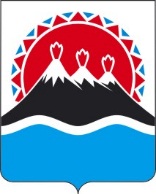 В соответствии с постановлением Губернатора Камчатского края от 29.09.2020 № 178 «Об изменении структуры исполнительных органов государственной власти Камчатского края»ПРИКАЗЫВАЮ:1. Внести в приказ Министерства строительства Камчатского края от 18.12.2017 № 109 «Об утверждении форм документации по осуществлению контроля за соблюдением органами местного самоуправления в Камчатском каре законодательства о градостроительной деятельности» следующие изменения:1) приложение № 1 изложить в редакции согласно приложению № 1 к настоящему приказу;2) приложение № 3 изложить в редакции согласно приложению № 2 к настоящему приказу.2. Контроль за исполнением настоящего приказа оставляю за собой.3. Настоящий приказ вступает в силу через 10 дней после дня его официального опубликования.Порядокпроведения Министерством строительства и жилищной политики Камчатского края проверок за соблюдением органами местного самоуправления в Камчатском крае законодательства о градостроительной деятельности1. Настоящий Порядок проведения Министерством строительства и жилищной политики Камчатского края (далее – Министерство) проверок за соблюдением органами местного самоуправления в Камчатском крае законодательства о градостроительной деятельности (далее - Порядок) определяет последовательность действий Министерства, порядок взаимодействия между должностными лицами Министерства, а также порядок взаимодействия между Министерством и администрациями органов местного самоуправления в Камчатском крае при осуществлении Министерством полномочий, установленных статьей 
81 Градостроительного кодекса Российской Федерации (далее - Проверки).2. Проверки осуществляются в отношении действий органов местного самоуправления в Камчатском крае по осуществлению ими полномочий в области градостроительной деятельности, в том числе за:1) соответствием муниципальных правовых актов законодательству о градостроительной деятельности;2) соблюдением установленных федеральными законами сроков приведения муниципальных правовых актов в соответствие с требованиями Градостроительного кодекса Российской Федерации;3) соблюдением процедур, установленных законодательством о градостроительной деятельности:а) для подготовки и утверждения документов территориального планирования;б) правил землепользования и застройки, документации по планировке территории;в) градостроительных планов земельных участков;4) соблюдением порядка утверждения местных нормативов градостроительного проектирования;5) соблюдением требований Градостроительного кодекса Российской Федерации при:а) выдаче разрешений на строительство, реконструкцию объектов капитального строительства;б) выдаче разрешений на ввод объектов в эксплуатацию;в) выдаче уведомлений о соответствии планируемых строительстве или реконструкции объекта индивидуального жилищного строительства или садового дома;г) выдаче уведомлений о соответствии построенных или реконструированных объекта индивидуального жилищного строительства или садового дома.3. Проверки осуществляются специалистами отдела архитектуры и градостроительства Министерства (далее – Специалисты) на основании ежегодного плана проведения проверок (плановые проверки), согласованного прокуратурой Камчатского края (далее - ежегодный план) в соответствии со статьей 77 Федерального закона от 06.10.2003 № 131-ФЗ «Об общих принципах организации местного самоуправления в Российской Федерации». Ежегодный план подлежит размещению на официальном сайте Правительства Камчатского края на странице Министерства в информационно-телекоммуникационной сети «Интернет» не позднее 1 ноября года, предшествующего году проведения проверок.Плановая проверка одного и того же органа местного самоуправления муниципального образования в Камчатском каре или должностного лица органа местного самоуправления проводится не чаще одного раза в два года.4. Внеплановые проверки деятельности органов местного самоуправления и должностных лиц органов местного самоуправления муниципальных образований в Камчатском каре проводятся Министерством на основании приказа Министерства по согласованию с прокуратурой Камчатского края о проведении проверки, принимаемого на основании обращений граждан, юридических лиц и информации от государственных органов о фактах нарушений законодательства Российской Федерации, влекущих возникновение чрезвычайных ситуаций, угрозу жизни и здоровью граждан, а также массовые нарушения прав граждан.Внеплановые проверки деятельности органов местного самоуправления и должностных лиц органов местного самоуправления муниципальных образований в Камчатском крае могут также проводиться в соответствии с поручениями Президента Российской Федерации, Правительства Российской Федерации и на основании требования Генерального прокурора Российской Федерации, прокурора Камчатского края о проведении внеплановой проверки в рамках надзора за исполнением законов по поступившим в органы прокуратуры материалам и обращениям, а также в целях контроля за исполнением ранее выданных предписаний об устранении выявленных нарушений. Указанные проверки проводятся без согласования с органами прокуратуры.5. Проверки могут осуществляться Специалистом с выездом в администрацию соответствующего муниципального образования (выездная проверка) в Камчатском крае или по предоставлению органами местного самоуправления муниципального образования в Камчатском крае документации непосредственно в Министерство, посредством электронной почты для предоставления документации (не выездная проверка).6. Предоставление документации посредством электронной почты осуществляется по адресу: Minstroy@kamgov.ruКонтактные телефоны:- тел/ факс: (415 2) 46-05-03;- телефон: (415 2) 46-65-11.7. Проверки осуществляются на основании приказа о проведении Проверки, который оформляется не менее чем за семь рабочих дней до начала проведения Проверки. В приказе в обязательном порядке указываются:1) основания проведения Проверки;2) вопросы, по которым будет осуществлена Проверка;3) дата или период проведения Проверки;4) должностные лица, уполномоченные на проведение Проверки.Приказ о проведении проверки размещается на официальном сайте Генеральной Прокуратуры Российской Федерации.О сроках проведения Проверки Министерство письменно уведомляет администрацию проверяемого муниципального образования в Камчатском крае не позднее, чем за три рабочих дня до ее проведения, с приложением копии приказа о проведении Проверки.Уведомления направляются должностным лицом Министерства, ответственным за делопроизводство, посредством электронной почты (или факсимильной связью), государственной информационной системой Камчатского края «Единая система электронного документооборота Камчатского края».8. Специалистом, осуществляющим Проверку, по ее окончании, составляется Акт проверки по соблюдению законодательства о градостроительной деятельности органом местного самоуправления в Камчатском крае (далее - Акт проверки), в котором указывается форма проведения проверки, вид и количество проверяемой документации, результаты проведения Проверки по форме согласно приложению 
№ 2  приказу.9. Акт проверки составляется в двух экземплярах (по одному для каждой из сторон) и визируется Специалистом, осуществляющим Проверку. Два экземпляра Акта проверки направляется почтовым отправлением в администрацию органа местного самоуправления муниципального образования в Камчатском крае для подписания с указание необходимости возврата одного экземпляра оформленного Акта проверки в адрес Министерства. 10. Оформленный Акт проверки подлежит размещению в сети «Интернет» на официальном сайте Правительства Камчатского края на странице Министерства. 11. В случае выявленных фактов нарушения законодательства о градостроительной деятельности, в течение пяти рабочих дней со дня оформления Акта проверки, Минстроем выдается предписание об устранении таких нарушений (далее - Предписание), с указанием сроков их устранения по форме согласно приложению № 3 к настоящему приказу.12. Предписание составляется в двух экземплярах (по одному для каждой из сторон), визируется Министром строительства и жилищной политики Камчатского края (замещающим его должностным лицом), заверяется печатью Министерства. Один экземпляр Предписания направляется в администрацию органа местного самоуправления муниципального образования в Камчатском крае для исполнения.13. Предписание подлежит размещению в сети «Интернет» на официальном сайте Правительства Камчатского края на странице Министерства.14. По факту нарушения (ий), выявленных в процессе проведения проверки, уполномоченное должностное лицо органа местного самоуправления муниципального образования в Камчатском крае в течение 15 рабочих дней с даты получения Предписания подготавливает письменное объяснение (с приложением копий документов, подтверждающих выполнение Предписания), которое направляется в адрес Министерства.15. Министерство в течение 10 рабочих дней направляет в органы прокуратуры информацию о фактах нарушения законодательства о градостроительной деятельности для принятия мер прокурором.                                                                                                      							 ».МИНИСТЕРСТВО СТРОИТЕЛЬСТВА И ЖИЛИЩНОЙ ПОЛИТИКИ КАМЧАТСКОГО КРАЯПРИКАЗ № [Номер документа]г. Петропавловск-Камчатскийот [Дата регистрации]О внесении изменения в приказ Министерства строительства Камчатского края от 18.12.2017 
№ 109 «Об утверждении форм документации по осуществлению контроля за соблюдением органами местного самоуправления в Камчатском крае законодательства о градостроительной деятельности»Министр строительства и жилищной политики Камчатского края[горизонтальный штамп подписи 1][горизонтальный штамп подписи 1]А.Г. ДегодьевА.Г. ДегодьевПриложение № 1 к приказу Министерства строительства и жилищной политики Камчатского краяот [Дата регистрации] № [Номер документа]«Приложение 1 к приказу Министерства строительства Камчатского края от 18.12.2017 № 109Приложение № 1 к приказу Министерства строительства и жилищной политики Камчатского краяот [Дата регистрации] № [Номер документа]«Приложение 1 к приказу Министерства строительства Камчатского края от 18.12.2017 № 109Приложение № 2 к приказу Министерства строительства и жилищной политики 
Камчатского края от [Дата регистрации] № [Номер документа]«Приложение № 3 к приказу Министерства строительства Камчатского края от 18.12.2017 № 109Предписаниек акту проверки № ___ от «__» ______ 20 ___ годаоб устранении выявленных нарушений законодательства о градостроительной деятельности, допущенных Предписаниек акту проверки № ___ от «__» ______ 20 ___ годаоб устранении выявленных нарушений законодательства о градостроительной деятельности, допущенных  наименование органа местного самоуправления наименование органа местного самоуправления«    »                 20    годадата составленияВыдано Выдано фамилия, имя, отчество, должность руководителя или фамилия, имя, отчество, должность руководителя или должностного лица органа местного самоуправлениядолжностного лица органа местного самоуправления«_» _______ 20____года Министерством строительства и жилищной политики Камчатского  края проведена выездная (невыездная) проверка деятельности«_» _______ 20____года Министерством строительства и жилищной политики Камчатского  края проведена выездная (невыездная) проверка деятельности                            (не нужное зачеркнуть)                            (не нужное зачеркнуть)по соблюдению законодательства о градостроительной деятельности, о чём составлен акт проверки от  «__» _________20_ года № «___»по соблюдению законодательства о градостроительной деятельности, о чём составлен акт проверки от  «__» _________20_ года № «___»Предписываю :указываются мероприятия, которые необходимо выполнить для устранения нарушений законодательства указываются мероприятия, которые необходимо выполнить для устранения нарушений законодательства о градостроительной деятельностио градостроительной деятельностиОб исполнении настоящего предписания официально уведомить Министерство строительства и жилищной политики Камчатского края. Об исполнении настоящего предписания официально уведомить Министерство строительства и жилищной политики Камчатского края. Информация о факте нарушения * направлена (размещена).  Акт от «__»____20__ г. №__Информация о факте нарушения * направлена (размещена).  Акт от «__»____20__ г. №__не нужное зачеркнуть-(указать реквизиты документа наименование органа прокуратуры, в который направлено предписание или информацию о размещении в сети "Интернет"(указать реквизиты документа наименование органа прокуратуры, в который направлено предписание или информацию о размещении в сети "Интернет"Министр строительства и жилищной политики Камчатского края                                                           А.Г. ДегодьевМинистр строительства и жилищной политики Камчатского края                                                           А.Г. ДегодьевМ.П.       Предписание получил(а)(должность уполномоченного лицаоргана местного самоуправления в случае получения Предписания "лично")органа местного самоуправления в случае получения Предписания "лично")фамилия, инициалы, должностьдата,подпись      Предписание направлено почтой указать вид отправки почтового отправленияпочтового отправления      Предписание составил(а):должность лица, составившего предписаниесоставившего предписание                                                                 фамилия, инициалыподпись*На основании ч.3 ст.8.1 Градостроительного кодекса Российской Федерации должностные лица, осуществляющие контроль за соблюдением законодательства о градостроительной деятельности, в случае выявления фактов нарушения органами местного самоуправления законодательства о градостроительной деятельности обязаны направлять в органы прокуратуры информацию о фактах нарушения для принятия мер прокурором*На основании ч.3 ст.8.1 Градостроительного кодекса Российской Федерации должностные лица, осуществляющие контроль за соблюдением законодательства о градостроительной деятельности, в случае выявления фактов нарушения органами местного самоуправления законодательства о градостроительной деятельности обязаны направлять в органы прокуратуры информацию о фактах нарушения для принятия мер прокурором